					PRITARTANeringos savivaldybės tarybos2018 m. gegužės 31 d. sprendimu Nr. T1-70UŽDAROSIOS AKCINĖS BEDNROVĖS „NERINGOS KOMUNALININKAS“2017 METŲ VADOVO VEIKLOS ATASKAITABendroji dalisUždaroji akcinė bendrovė „NERINGOS KOMUNALININKAS“ (toliau – bendrovė) įsteigta 1991 m. sausio 22 d. Bendrovė yra kontroliuojama Neringos savivaldybės Tarybos. Bendrovė filialų ir atstovybių neturi.Pagrindinė bendrovės veikla yra teikti viešąsias paslaugas Neringos savivaldybės administracijai: viešųjų ir teritorijų valymo, priežiūros paslaugos,  atliekų tvarkymo paslaugos žaliųjų plotų želdinimas ir priežiūra, savivaldybės miškų priežiūra, gatvių apšvietimo einamasis remontas ir priežiūra, kapinių ir bendruomenės namų priežiūra, viešųjų tualetų priežiūra, paplūdimių valymas ir tvarkymas, mechanizuotas sniego valymas ir gatvių barstymas, lietaus nuotekų tinklų priežiūra, skęstančiųjų gelbėjimo tarnybos paslaugos, kelio ženklų įrengimas ir priežiūra, miesto mažosios architektūros elementų remontas ir atnaujinimas. Papildoma veikla: pramoginių laivų uosto paslaugos, transporto nuoma, kiti smulkūs statybos-remonto darbai.2017 m. gruodžio 31 d. bendrovės įstatinį kapitalą sudarė 1597565 eurų, vienos akcijos nominali vertė 11,58 eurų.  Visos akcijos yra paprastosios vardinės ir pilnai apmokėtos, iš viso 137959 akcijų. 137949 akcijų priklauso  Neringos savivaldybės tarybai, 4 akcijos fiziniams asmenims, 6 akcijos VĮ Turto bankui.Bendrovė per ataskaitinius metus savų akcijų neįsigijo, neperleido. Savų akcijų bendrovė neturi.Bendrovės valdymo organai: visuotinis akcininkų susirinkimas, valdyba ir vadovas. Bendrovės valdybą sudaro 5 nariai, kuriuos 4 metų laikotarpiui išrenka visuotinis akcininkų susirinkimas. Bendrovės vadovas renkamas valdybos ne ilgesniam nei valdybos įgaliojimų laikotarpiui.  Bendrovės vadovas organizuoja kasdienę bendrovės veiklą.Veiklos ataskaita parengta už 2017 metus, visi skaičiai pateikti 2017 m. gruodžio 31 d., jeigu nenurodyta kitaip.Bendrovės veikos rezultataiValdymas ir struktūraPer 2017 metus įvyko vienas eilinis visuotinis akcininkų susirinkimas. Susirinkime svarstytas ir patvirtintas metinių finansinių ataskaitų rinkinys, pelno (nuostolių) paskirstymas, patvirtinta audito įmonė ir nustatytos apmokėjimo sąlygos. Per 2017 m. sušaukti 7 (septyni) valdybos posėdžiai, kuriuose apsvarstyti 26 (dvidešimt šeši) klausimai, susiję su bendrovės veikla, veiklos rezultatais, gamybiniais, techniniais ir ūkiniais klausimais, metine finansine atskaitomybe, pelno paskirstymo projektu ir kitais klausimais.Bendrovės organizacinė struktūra atitinka veikos pobūdį ir apimtis, užtikrina pasirašytų sutarčių vykdymą. Didžiausią leistiną darbuotojų skaičių kiekvienais metais tvirtina bendrovės valdyba.Projektinė veikla ir bendradarbiavimas2017 metais bendrovė dalyvavo bendrame projekte su Vilniaus dailės akademijos Kauno fakulteto grafinio dizaino katedra, kurio metu studentų kūrybinės dizaino dirbtuvės „New Idea 2017“ sukūrė paplūdimio informacinius ženklus, jų dizainą ir grafiką. 2017 m. balandžio mėn. pasirašyta sutartis  su partneriais Lietuvoje ir Latvijoje projektui „Gelbėtojų tarpusavio koordinavimo gerinimas ir gelbėtojų stiprinimas Baltijos jūros pajūryje“ Nr. LLI-92 įgyvendinti pagal Interreg V-A Latvijos ir Lietuvos bendradarbiavimo per sieną programą. Per 2017 metus pagal šį projektą įvyko trys gelbėtojų įgūdžių tobulinimo  seminarai. Įvykdytas pirkimas garsinei radijo informavimo sistemai paplūdimiuose įrengti ir radijo bangomis valdomam gelbėjimo plaustui įsigyti.Atlikti auditai ir patikrinimai2017 m. spalio mėn. LR  AM Klaipėdos RAAD Klaipėdos miesto agentūra atliko planinį-išplėstinį patikrinimą, tikslu patikrinti aplinkosauginių reikalavimų, nustatytų įmonės taršos integruotos prevencijos ir kontrolės leidime ir kituose teisės aktuose, vykdymą. Prieštaravimų tarp bendrovės vykdomos veiklos, TIPK leidime Nr. (11.2)-31-04/2010 bei kituose teisės aktuose nustatytų, ūkinė veiklą reglamentuojančių, aplinkosauginių reikalavimų, nenustatyta. 2018 metų kovo mėnesį atliktas bendrovės 2017 metų finansinių ataskaitų rinkinio auditas. Auditoriaus išvada – finansinės ataskaitos visais reikšmingais atžvilgiais teisingai pateikia bendrovės 2017 m. gruodžio 31 d. finansinę padėtį ir tą dieną pasibaigusių metų finansinius veiklos rezultatus pagal verslo apskaitos standartus.Personalas2017 m. gruodžio 31 d. Bendrovėje dirbo 103 nuolatiniai darbuotojai (2016 m. gruodžio 31 d. – 105 darbuotojai). 2017 m. vasaros sezono darbams atlikti, papildomai priimti 99 darbuotojai.  Darbuotojų pasiskirstymas pagal grupes pateiktas 1 ir 2 lentelėse. 1 lentelė. Darbuotojų pasiskirstymas pagal grupes ir metus.2 lentelė. Sezoninių (vasaros) darbuotojų pasiskirstymas pagal grupes ir metus.Vidutinis sąrašinis darbuotojų skaičius 2017 metais buvo 124 darbuotojai, lyginant su 2016 metais sumažėjo 4 darbuotojais. Vidutinis darbo užmokestis 2017 metais Bendrovėje buvo 621,98 EUR/mėn. Lyginant su Lietuvos Respublikos vidutiniu darbo užmokesčiu 876,40 EUR/mėn., įmonėje vidurkis yra mažesnis 29 procentais. Personalo sąnaudos sudaro 67 procentus visų įmonės sąnaudų. Šių sąnaudų didėjimą lėmė Lietuvos Respublikos vyriausybės nustatyto minimalaus atlyginimo didėjimas, vairuotojų, gelbėtojų atlyginimų didinimas. 2017 m. gegužės 31 d. valdyba patvirtino atlyginimų pakėlimą, specialistams ir techniniams darbuotojams, administracijos darbuotojams. Minimalų atlyginimą Bendrovėje gauna valytojai, aikštelių budėtojai, sargai. Atlyginimų dinamika pateikta 1 diagramoje.3 lentelė. Personalo sąnaudų palyginimas su parėjusiais metais.1 Diagrama. UAB „Neringos komunalininkas“ darbuotojų atlyginimų dinamika, Eur.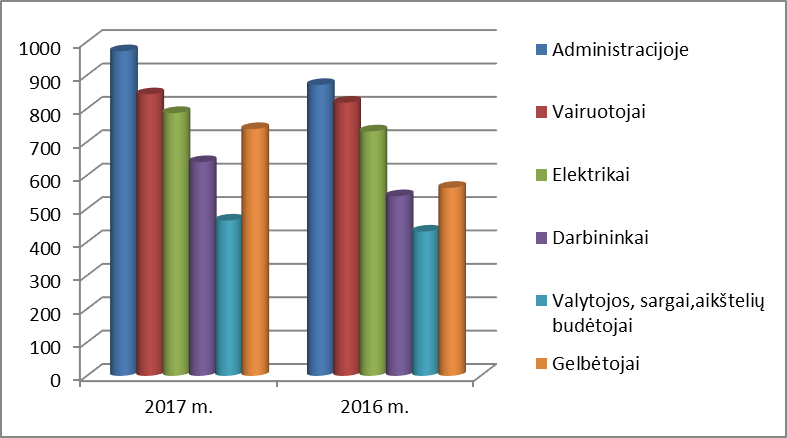 Per 2017 metus  prie viešųjų erdvių tvarkymo prisidėjo visuomenei naudingą veiklą atliekantys asmenys – iš viso 7 asmenys vidutiniškai dirbdami po 40 val. per mėnesį. Pagal trišalę viešųjų darbų įgyvendinimo ir finansavimo sutartį su Neringos savivaldybės administracija ir Klaipėdos teritorine darbo birža vasaros sezonui įdarbinome 4 žmones,  Kiekvienas iš jų vidutiniškai dirbo po 280 valandų atlikdami viešųjų erdvių ir objektų tvarkymo darbus.  Bendrovė nuolat rūpinasi darbuotojų kvalifikacija, periodiškai atestuojami darbuotojai, kurie naudoja potencialiai pavojingus įrenginius ir dirba pavojingus darbus. Pagal galimybes skiriamos lėšos darbuotojų mokymams, kvalifikacijos kėlimui. 2017 m darbuotojų mokymams bei kvalifikacijos kėlimui  skirta 3626 Eur. Tobulinti šie įgūdžiai: metalo suvirinimo, elektrotechniniai, kėlimo darbų vykdymo, transporto vairavimo, buhalteriniai, pirmosios pagalbos suteikimo, želdinių tvarkymo, darbo teisės ir dokumentų rengimo, viešųjų pirkimų vykdymo. 2017 m. balandžio mėn. vyko UAB „Grand Partners“ mokymai įmonės darbuotojams tema „Meistrų akademija“, buvo tobulinami meistrų ir kitų darbuotojų vadovaujančių padaliniams vadovavimo gamyboje įgūdžiai.Veiklos rodikliai 2017 metų bendrovės veiklos rezultatas 18977 eurų grynojo pelno (2016 m. – 22801 Eur grynojo pelno). Per ataskaitinius metus  bendrovė suteikė paslaugų ir atliko darbų už 1827,9 tūkst. eurų (2016 m. – 1689,2 tūkst. Eur). Pajamų augimą 8,2 proc. lyginant su 2016 metais lėmė atliekamų darbų Neringos savivaldybės administracijai pagal koncesijos sutartį įkainių pakėlimas. Įkainiai perskaičiuoti ir padidinti dėl augančio minimalaus darbo užmokesčio  ir PVM mokesčio padidinimo nuo 19 proc. iki 21 proc. Nauji įkainiai patvirtinti 2016 m. liepos mėn. Taip pat atlikta daugiau darbų pagal Koncesijos sutartį nei 2016 m. Atlikus Nidos keleivinio vidaus vandenų uosto remontą, įrengus papildomai švartavimosi vietų į Nidos keleivinį vidaus vandenų uostą galėjo atplaukti daugiau laivų. 2017 kovo 23 d. Neringos savivaldybė patvirtino naujus didesnius įkainius teikiamų paslaugų Nidos keleiviniame vidaus vandenų uoste. Šiuo sprendimu nustatytas motorinių laivų apmokestinimas nuo įplaukimo į uostą, anksčiau pirmos 2 val. buvo neapmokestinamos.4 lentelė. Finansiniai rezultatai.92 proc. bendrovės pajamų sudarė darbai atliekami Neringos savivaldybės administracijai, pagal 2009 m. birželio 10 d. koncesijos sutartį Nr. V31-50. Šios sutarties pagrindu atlikta darbų už 2 028 mln. EUR (su PVM). Bendrovės pardavimai Savivaldybei 2016 metais sudarė 93 proc.  Pagal veiklos rūšis didžiausią dalį pajamose sudaro 33 proc. rankinis gatvių, viešųjų teritorijų valymas, 13 proc. komunalinio ūkio plėtra, 12 proc. gatvių apšvietimas, 11 proc. skęstančiųjų gelbėjimo paslauga, po 5 proc. atliekų surinkimas ir mechaninis gatvių valymas.  Pajamų pasiskirstymas  pagal veiklos rūšis ir palyginimas su 2016 m. pateiktas 5 lentelėje.5 lentelė. Pajamų pagal pagrindines veikos rūšis palyginimas su 2016 m.Iš bendros pajamų sumos atlikti darbai ir suteiktos paslaugos per 2017 m. gyventojams ir įmonėms pateikiami (be darbų pagal Koncesiją) 6 lentelėje.6 lentelė. Pajamų pagal veikos rūšis palyginimas su 2016 m.Bendrovės pardavimų savikaina ir bendrosios ir administracinės sąnaudos per 2017 m. padidėjo apie 8,6 proc. Sąnaudų padidėjimą lėmė darbo užmokesčio augimas. Sąnaudų pasiskirstymas pagal rūšis pateiktas 2 diagramoje.2 Diagrama. Sąnaudų pasiskirstymas pagal rūšis, proc.Bendrovės veiklos efektyvumas vertinant balanso, pelno (nuostolių) ataskaitos duomenis yra teigiamas, bendrovė yra moki, turi pakankamai turto savo trumpalaikiams įsipareigojimams ir pagrindiniai veiklai vykdyti.7 lentelė. Pagrindiniai Bendrovės veiklos rodikliai 2015-2017 m.Valdomas turtasIlgalaikis materialus turtas finansinėse ataskaitose apskaitomas likutine verte. Ilgalaikio materialiojo turto įsigijimo vertė metų pabaigoje  2017 m. gruodžio 31 d. – 2,927 tūkst. eurų, likutinė vertė 917 tūkst. eurų Didžiausią dalį ilgalaikiame materialiame turte sudaro pastatai, mašinos ir įrengimai bei transportas. Metų pabaigoje pastatų likutinė vertė 600 tūkst. eurai, mašinų ir įrengimų likutinė 158 tūkst. eurai, transporto likutinė vertė 100 tūkst. eurų.Bendrovės nuosavybės teise valdomus pastatus ir statinius (įsigijimo vertė  2017 m. gruodžio 31 d. – 948 tūkst. Eur) sudaro: administracinės patalpos su garažais, dirbtuvėmis ir kitais statiniais; keturios gelbėjimo stotys išsidėsčiusios per Nidos, Preilos ir Juodkrantės gyvenvietes; keturi viešieji tualetai po du Nidoje ir Juodkrantėje; prieplauka su kavinės ir gamybinėmis patalpomis, krantine, pirsais; laidojimo namai Nidoje; pirtis Preiloje; kanalizacijos perpumpavimo stotis Juodkrantėje, laidojimo namai Nidos civilinėse kapinėse. Didžiosios dalies pastatų būklė nepatenkinama, reikalingi remontai, bendrovės administraciniam pastatui reikalinga renovacija. Kanalizacijos perpumpavimo stotį ir viešąjį tualetą adresu L.Rėzos 6B, Neringa, 2017 m. kovo 16 d. valdybos sprendimu nuspręsta parduoti.Metų pabaigoje bendrovės transporto priemonių ir mašinų bei įrengimų  įsigijimo vertė 1,764 tūkst. eurų, likutinė vertė 258 tūkst. Mašinas ir transportą sudaro 19 krovininių, 9 lengvieji automobiliai, 10 traktorių. Transporto būklė patenkinama, vidutinis amžius iki 10 metų.Stiprinant techninę bazę per 2017 metus bendrovė investavo 198,4 tūkst. eurų į ilgalaikio turto įsigijimą ir remontą. Gelbėjimo darbams nupirktas keturratis motociklas Can-Am Commorander DPS800R, 5 vnt. radijo stotelių, atliktas Preilos gelbėjimo stoties remontas, nupirkti baldai; apželdinimo darbams nupirktas vejų traktorius John Deere X75; viešųjų erdvių tvarkymo darbams nupirktas traktorius John Deere Gator XU, lapams surinkti vakuuminis siurblys Trilo SU60; gerinant uosto paslaugų kokybę pontoninei prieplaukai nupirkti 6 vnt. švartavimosi pirštų, 2 vnt. vartų, konteinerinis sanitarinis namelis su dušais, įrengtos vaizdo stebėjimo kameros, atliktas Nidos keleivinio vidaus vandenų uosto pastato remontas, nupirkti nauji baldai; gatvių apšvietimo priežiūros darbams nupirktas automobilis Toyota Proace 2A Long 4D2OD. 3. Veikos pasiekimai ir planaiBendrovė atliko visus 2017 metams numatytus darbus pagal 2009 m. birželio 10 d. koncesijos sutartį su Neringos savivaldybės administracija, komunalinio ūkio ir aptarnavimo srityje, skęstančiųjų gelbėjimo paslaugos teikime. Kaip buvo numatyta atlikti uosto pontoninių tiltų remonto darbai, nupirktas sanitarinis konteinerinis namelis su 5 dušais. Laimėtas Neringos savivaldybės administracijos skelbtas konkursas tvarkyti ir prižiūrėti miško takus ir poilsiavietes, paukščių stebėjimo bokštelius, tvarkyti ir prižiūrėti dviračių takus. Pasirašyta sutartis dėl „Žaliųjų atliekų surinkimo Neringos mieste ir pristatymo į Neringos miesto didžiųjų atliekų, antrinių žaliavų, buityje susidariusių pavojingų atliekų surinkimo ir žalųjų atliekų kompostavimo aikštelę“ 2017 - 2018 metams.Bendrovės veiklos tikslai yra vykdyti bendrovei pavestas funkcijas Neringos savivaldybės komunalinio ūkio tvarkymo ir aptarnavimo srityje, skęstančiųjų gelbėjimo paslaugos teikime ir gauti pelną iš bendrovės veiklos. Bendrovė planuoja atlikti visus darbus, kurie numatyti 2009 m. birželio 11 d. koncesijos sutartyje sudarytoje su Neringos savivaldybės administracija. Planuojama pabaigti Nidos centrinės gelbėjimo stoties, adresu Nidos-Smiltynės pl. 11, Neringa projektavimo darbus, gauti statybos leidimą ir pradėti statybos darbus. Parengti ir suderinti gelbėjimo stoties, adresu Žaliasis kelias 2A,  Neringa remonto projektą, gauti statybos leidimą ir pradėti statybos darbus. Pagaminti ir pastatyti naujus informacinius paplūdimio ženklus.Parengti ir suderinti rekonstrukcijos projektus – Nidos keleivinių vidaus vandenų uostą aptarnaujančio pastato, adresu Naglių g. 14, Neringa, bei Preilos pirties pastato, adresu Preilos g. 6, Neringa.Atlikti bendrovės veiklos analizę, įvertinti įmonės padalinių veiklos rezultatus, numatyti veiklos efektyvumo didinimo priemones.4. Vidaus ir išorės faktorių sąlygotos problemos.Dėl mažėjančio gyventojų skaičiaus, didelio atstumo nuo didžiųjų Lietuvos miestų, mažų atlyginimų trūksta kvalifikuotų darbuotojų, vis sunkiau surinkti reikiamo skaičiaus, kvalifikuotų, gerai paruoštų skęstančiųjų gelbėtojų komandą.2019 metų birželio mėn. baigiasi galioti koncesijos sutartis su Neringos savivaldybės administracija, pagal kuria atliekami darbai sudaro apie 92 proc. visų bendrovės pajamų. Nėra garantijos, kad bendrovei pavyktų laimėti konkursą visiems darbams, kuriuos atlieka dabar.Neišspręsta prasta Nidos keleivinių vidaus vandenų uosto krantinių, pirsų, molų būklė, bendrovė neturi lėšų jų remontui. Didžiajai daliai bendrovės pastatų reikalingi remontai, kuriems remontuoti lėšų taip pat nėra.Direktorė					Danguolė SeselskytėNuolatiniai darbuotojaiDarbuotojų skaičiusDarbuotojų skaičiusDarbuotojų skaičiusNuolatiniai darbuotojai2017m.gruodžio 31 d.2016 m.gruodžio 31 d.2015 m.gruodžio 31 d.Administracijoje161818Vairuotojai111010Elektrikai445Darbininkai161514Valytojai515355Sargai555Iš viso:103105103Sezoniniai darbuotojai201720162015Gelbėtojai464445Valytojai424044Aikštelių budėtojai688Darbininkai577Iš viso:9999104Personalo sąnaudos, EUR20172016Pokytis, EURPokytis, %Darbo užmokesčio sąnaudos944048853748+90300+10,6Socialinio draudimo sąnaudos296685264148+32537+12,3Iš viso:12407331117896+122837+11,0Straipsniai, EUR2017 m.2016 m.2015 m.Pardavimo pajamos182791616891871487539Pardavimo savikaina(1647276)(1512090)(1342017)Bendrasis pelnas180640177097145522Bendrosios ir administracinės sąnaudos(199789)(188265)(142814)Kitos veiklos rezultatai426854045515973Kitos palūkanų ir panašios pajamos-57536Palūkanų ir kitos panašios sąnaudos(927)(919)(801)Pelno mokestis(3632)(5624)(3092)Grynasis pelnas189772280115324Pajamos, EUR2017 m.2016 m.Pokytis, EurPokytis, %Atliekų surinkimas, transportavimas9299977028+15971+20,73Rankinis gatvių, viešųjų teritorijų valymas599518530441+69077+13,0Mechaninis gatvių valymas106268106010+258+0,24Skverų apželdinimas157389159641-2252-1,41Gatvių apšvietimas222456240429-17973-7,5Komunalinio ūkio plėtra246322222918+23404+10,5Automobilių parkavimo aikštelių paslaugos7701875908+1110+1,46Kapinių ir bendruomenės namų priežiūra5963756467+3170+5,61Skęstančiųjų gelbėjimo paslauga203010185039+18995+9,7Kitos paslaugos(uostas, dujų pardavimas)6329937106+26193+70,59 Iš viso:18279161689187+138729+8,2Pajamos, EUR2017 m.2016 m.Pokytis, EurPokytis, %Transporto nuoma3670826977+9731+36,07Uosto paslaugos4783924563+23276+94,8Dujų pardavimo pajamos1546112543+2918+23,3Žaliųjų plotų priežiūra788510521-2636-25,1Elektros ūkio priežiūra ir kiti el. darbai2117722295-1118-5,0Automobilių stovėjimo aikštelė1210014945-2845-19,0Reklamos paslaugos40814081--Kitos pajamos65651659+4906+395,7Iš viso:151816117584+34232+29,1RodiklisRodiklio  apskaičiavimas2017 m.2016 m.2015 m.Bendrasis pelningumas, %Bendrasis pelnas/Pardavimai9,8810,489,8Pardavimų sąnaudos tenkančios1 pardavimų euruiPardavimų savikaina/Pardavimai0,9010,900,902Bendrasis likvidumasTrumpalaikis turtas/Trumpalaikiai įsipareigojimai5,455,253,96Bendrasis padengimasNuosavas kapitalas/Ilgalaikis turtas1,881,931,73Finansinės autonomijos Nuosavas kapitalas/ Visi įsipareigojimai8,898,915,86Turto apyvartumasPardavimai/Visas turtas0,950,880,94Trumpalaikio turto apyvartumasPardavimai/Trumpalaikis turtas1,831,671,87